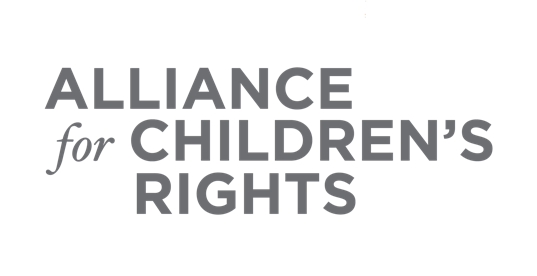 CERTIFICATE OF COMPLETIONHousing Options, Rights, Responsibilities, and Resources for Non-Minor DependentsPresenters:Christine BradshawAlero EgbeLindsay VerityThis certifies that                                                          attended the 2 hour “Housing Options, Rights, Responsibilities, and Resources for Non-Minor Dependents” Webinar Training on August 16, 2023.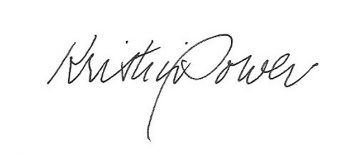 Attendee Signature							Kristin Power									VP, Policy and AdvocacyAlliance for Children’s Rights